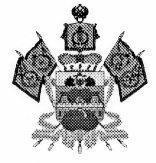 МИНИСТЕРСТВО ТРУДА И СОЦИАЛЬНОГО РАЗВИТИЯ КРАСНОДАРСКОГО КРАЯП Р И К А З23.09. 2022 г.                                                                                   № 1532г. КраснодарО внесении изменений в приказ министерства социальногоразвития и семейной политики Краснодарского краяот 6 марта 2015 г. № 160 «Об утвержденииадминистративного регламента предоставлениягосударственной услуги: «Назначение и выплата единовременного денежного пособия гражданам, усыновившим (удочерившим) ребенка (детей) в Краснодарском крае»В соответствии с Федеральным законом от 27 июля 2010 г. № 210-ФЗ     «Об организации предоставления государственных и муниципальных услуг», Законом Краснодарского края от 23 декабря 2021 г. № 4624-КЗ «О единовременном денежном пособии гражданам, усыновившим (удочерившим) ребенка (детей) на территории Краснодарского края», постановлениями главы администрации (губернатора) Краснодарского края от 17 апреля 2009 г. № 292 «Об утверждении Порядка назначения и выплаты единовременного денежного пособия гражданам, усыновившим (удочерившим) ребенка (детей) в Краснодарском крае» и от 15 ноября 2011 г. № 1340 «Об утверждении Порядков разработки, утверждения административных регламентов осуществления государственного контроля (надзора) и предоставления государственных услуг исполнительными органами государственной власти Краснодарского края» п р и к а з ы в а ю:1. Утвердить изменения в приказ министерства социального развития и семейной политики Краснодарского края от 6 марта 2015 г. № 160 «Об утверждении административного регламента предоставления государственной услуги: «Назначение и выплата единовременного денежного пособия гражданам, усыновившим (удочерившим) ребенка (детей) в Краснодарском крае» согласно приложению к настоящему приказу.2. Отделу информационно-аналитической и методической работы (Гаврилец И.В.) обеспечить:1) направление настоящего приказа для размещения (опубликования) на официальном сайте администрации Краснодарского края в информационно-телекоммуникационной сети «Интернет»;2) направление настоящего приказа для размещения (опубликования) на «Официальный интернет-портал правовой информации» (www.pravo.gov.ru);3) размещение настоящего приказа на официальном сайте министерства труда и социального развития Краснодарского края.3. Приказ вступает в силу через 10 дней после дня его официального опубликования.Министр									 	  С.П. ГаркушаПриложение УТВЕРЖДЕНЫприказом министерства труда и социального развития Краснодарского краяот 23.09.2022 № 1532ИЗМЕНЕНИЯ,вносимые в приказ министерства социального развития и семейной политики Краснодарского края от 6 марта 2015 г. № 160 «Об утверждении административного регламента предоставления государственной услуги: «Назначение и выплата единовременного денежного пособия гражданам, усыновившим (удочерившим) ребенка (детей) в Краснодарском крае»1. В преамбуле слова «Постановлением Правительства Российской Федерации от 16 мая 2011 года № 373 «О разработке и утверждении административных регламентов исполнения государственных функций и административных регламентов предоставления государственных услуг» исключить.2. Пункт 6 изложить в следующей редакции:«6. Контроль за выполнением настоящего приказа возложить на заместителя министра труда и социального развития Краснодарского края Гедзь А.А.».3. В приложении:1) в разделе 1 «Общие положения»:подраздел 1.2 «Круг заявителей» после слов «Краснодарского края» дополнить словами «, либо их представитель»;в абзаце шестом пункта 1.3.1 подраздела 1.3 «Требования к порядку информирования о предоставлении государственной услуги» слова «http:// www.sznkuban.ru» заменить словами «http://szn.krasnodar.ru»;2) в разделе 2 «Стандарт предоставления государственной услуги»:наименование подраздела 2.4 изложить в следующей редакции:«2.4. Срок предоставления государственной услуги, в том числе с учетом необходимости обращения в организации, участвующие в предоставлении государственной услуги, срок приостановления предоставления государственной услуги в случае, если возможность приостановления предусмотрена законодательством Российской Федерации, срок выдачи(направления) документов, являющихся результатом предоставления государственной услуги»;в пункте 2.6.1 подраздела 2.6 «Исчерпывающий перечень документов, необходимых в соответствии с нормативными правовыми актами для предоставления государственной услуги и услуг, которые являются необходимыми и обязательными для предоставления государственной услуги, подлежащих представлению заявителем, способы их получения заявителем, в том числе в электронной форме, порядок их представления»:в абзаце третьем слова «Закона № 4016-КЗ» заменить словами «Закона      № 4624-КЗ»;после абзаца «справку, подтверждающую факт установления инвалидности (за исключением случаев признания ребенка инвалидом вследствие заболеваний, травм и дефектов, возникших по причине ненадлежащего исполнения обязанностей усыновителей) (заявитель вправе предоставить при наличии);» дополнить абзацем следующего содержания: «справку, подтверждающую наличие у ребенка диагноза ВИЧ-инфекции (за исключением случаев приобретения ребенком диагноза ВИЧ-инфекции по вине усыновителей или по причине ненадлежащего исполнения обязанностей усыновителей) (заявитель вправе предоставить при наличии).»;после абзаца «копию паспорта гражданина Российской Федерации либо иного документа, удостоверяющего личность заявителя в соответствии с законодательством Российской Федерации;» дополнить абзацами следующего содержания:«копию паспорта или иного документа, удостоверяющего личность представителя заявителя (для представителей заявителя);копию документа, подтверждающего полномочия представителя заявителя (для представителей заявителя);»;3) в подразделе 3.4 «Порядок исправления допущенных опечаток и ошибок в выданных в результате предоставления государственной услуги документах» раздела 3 «Состав, последовательность и сроки выполнения административных процедур (действий), требования к порядку их выполнения, в том числе особенности выполнения административных процедур (действий) в электронной форме, а также особенности выполнения административных процедур в многофункциональных центрах»:пункт 3.4.1 дополнить абзацами следующего содержания: «Заявление об исправлении допущенных опечаток и ошибок может быть направлено по выбору заявителя способами и в порядке, предусмотренными для подачи заявления о предоставлении государственной услуги. Прием и регистрация заявления об исправлении допущенных опечаток и ошибок осуществляется в порядке, установленном для приема и регистрации заявления о предоставлении государственной услуги.»;дополнить пунктом 3.4.4 следующего содержания:«3.4.4. Заявителю обеспечивается возможность представления жалобы на решение министерства, либо должностного лица министерства по месту жительства (пребывания) лично или почтовым отправлением либо в форме электронного документа, подписанного электронной подписью в соответствии с требованиями Федерального закона от 6 апреля 2011 г. № 63-ФЗ «Об электронной подписи» и статьями 21.1 и 21.2 Федерального закона от 27 июля 2010 г. № 210-ФЗ «Об организации предоставления государственных и муниципальных услуг», в том числе с использованием Единого портала.».Заместитель министра								       А.А. Гедзь